
Ábrahámhegy  Salföldi kolostorrom  Tóti-hegy  Salföld  Kékkút  Kereki-domb  Mindszentkálla, Kopasz-hegy  Szentbékkálla, Kőtenger  Fekete-hegy, Eötvös Károly-kilátó  Kálomisz-tó  Dobogó-völgy  Balatonhenye  Monoszló, Hegyes-tű  Sóstókáli templomrom  Kővágóörs  Fülöp-hegy Révfülöp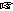  Ábrahámhegy, vasútállomás
 Hotel Révfülöp (Révfülöp, Halász u. 37.)
 7.00-8.00 óra  1500 Ft  61,08 km  1475 m  14,5 óra  121,1  B75/14,5  83,2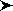 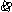 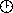 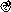 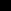 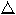 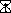 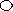 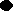 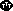 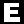 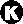 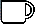 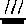 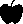 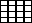 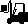 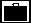 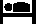 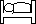 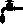 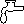 Fejlámpa ajánlott!
Ábrahámhegy  Salföldi kolostorrom  Tóti-hegy  Salföld  Kékkút  Kornyi-tó  Sóstókáli templomrom  Kővágóörs, Fülöp-hegy  Révfülöp, Vakáció Vendégház Ábrahámhegy, vasútállomás
 Hotel Révfülöp (Révfülöp, Halász u. 37.)
 7.00-10.00 óra  1300 Ft  28,8 km  534 m  9 óra  53,9  C34/7  36,8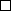 
Ábrahámhegy  Salföldi kolostorrom  Salföld  Tepécs-domb  Mosóház-forrás  Kővágóörs, Mayer István cserépkályha készítő iparművész műhelye Fülöp-hegy  Révfülöp Ábrahámhegy, vasútállomás
 Hotel Révfülöp (Révfülöp, Halász u. 37.)
 7.00-10.00 óra  1200 Ft  16,9 km  318 m  6 óra  31,7  D20/5,5  21,7
Ábrahámhegy  Salföld  Kékkút  Mindszentkálla  Monostorapáti  Kapolcs  Monoszló, Hegyes-tű  Köveskál  Kővágóörs  Révfülöp Ábrahámhegy, vasútállomás
 Hotel Révfülöp (Révfülöp, Halász u. 37.)

  9.00-10.00 óra  1500 Ft  47 km  458 m  6 óra  28,1  18,6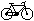 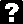 
Ábrahámhegy  Salföld  Kékkút  Mindszentkálla  Szentbékkálla  Köveskál  Balatonhenye  Monoszló, Hegyes-tű  Köveskál  Kővágóörs  Révfülöp Ábrahámhegy, vasútállomás
 Hotel Révfülöp (Révfülöp, Halász u. 37.)
 9.00-10.00 óra  1500 Ft  38 km  300 m  5 óra  22  14(A táv lazább szerkezetű erdei földutakat is tartalmaz.)

Minden távhoz:
Figyelem! A CÉL helyszíne minden távon változott, az eddigi Vakáció Vendégház helyett a következő: Hotel Révfülöp (Révfülöp, Halász u. 37.)

Szálláslehetőség: Hotel Révfülöp (Révfülöp, Halász u. 37.) Érd.: Kocsi Gergely, 06-20-62-00-270

Vasúti információk (2017-es): A Bp. Déli Pályaudvarról 6.30-kor ill. Kelenföldről 6.37-kor induló vonat 7.15-re érkezik Székesfehérvárra. Az átsorozást (átszállás nélküli utazást) az idén nem tudja megoldani a MÁV. Abban viszont tudnak segíteni, hogy a Székesfehérvárig közlekedő és az átszállás után onnan induló mindkét vonat nagy szerelvény lesz (nem BZ), illetve mind a két vonatot két-két kocsival erősítik. Az ígéret szerint a székesfehérvári átszállásnál az érkező és az induló vonatokat egy peronra irányítják, így nem kell aluljárózni. Az átszállásra 7 perc áll rendelkezésre. A Székesfehérvárról Tapolcáig közlekedő vonat meg fog állni Ábrahámhegyen is 9.37-kor.

Csomagszállítás díja: 100 Ft.
A környezetünk megóvása érdekében mindenkit kérünk, hogy hozzon magával poharat! Köszönjük!
Térkép: Balaton 1:40000 turistatérkép.Letöltések száma: 4391. Módosítva: 2017.04.09Ez a kiírás a TTT oldalának másolata és a TTT engedélyével készült.A túra kiírása a TTT honlapon:  http://www.teljesitmenyturazoktarsasaga.hu/tura?id=7896 Túrabeszámolók 